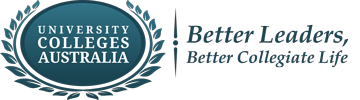 Future Leaders’ GrantsPurpose:In its aim to promote the benefits of collegiate residences in and associated with Australian universities, UCA is the representative professional body for Heads and Deputies of residential colleges and halls throughout Australia. It seeks to foster living and learning environments that support the professional growth and development of collegiate community leaders and, in turn, enhance the student experience. Better leaders, better collegiate life!   The purpose of UCA Future Leaders’ Grants is to provide support and encouragement for deputies/deans to engage in/undertake a project, program, course and/or visits that will contribute to better collegiate life, especially in areas of pastoral care, academic and other student support initiatives, cross-cultural engagement and understanding, and the links between college, campus and the wider community. Projects/initiatives could include on-line programs, use of smart technology/social media, etc.While deputies/deans are drawn from a range of disciplines and backgrounds and will have diverse career aspirations, the grants will provide opportunity for professional focus on some aspect of collegiate life, for gaining additional project/research experience as well as the development of organisational and communication skills, for the development of possible future leaders/Heads in university residences, and for the promotion of the benefits of collegiate residences. The UCA Future Leaders’ Grants are in addition to the Conference and Research grants open to Heads of university residential colleges and halls throughout Australia. Eligibility:The grants are open to those who hold current positions as Deputies or Deans of residential colleges and halls throughout Australia and who qualify for Associate Membership of UCA in accord with the Association Rules (http://universitycollegesaustralia.edu.au/members/association-rules/). Grants:The Grants will be advertised in February and July each year in the UCA e-newsletter. Two (2) grants may be awarded in any calendar year, with each grant up to a sum of $2,000. Grants will be awarded by a Grants Committee appointed by the UCA Executive, with discretion to make just one grant or no award in a calendar year. Grants may be awarded at any time during the year and notified to members in the e-newsletter. A progress or completion report will be given at the UCA Conference or Forum, with potential for publication in appropriate journals and on the UCA website.Application:The application form will be available on the UCA website. An application must be supported/endorsed by the applicant’s Head of College or Hall. Completed applications should be sent to the UCA Executive Officer: executiveofficer@universitycollegesaustralia.edu.au Future Leaders’ Grants – ApplicationName of Applicant: ……………………………………………………………………………………………………Position: …………………………………………………………………………………………………………………….College/Hall: ………………………………………………………………………………………………………….....University: …………………………………………………………………………………………………………………Date of Appointment to Position: ……………………………………………………………………………..Contact Phone: ………………………………………………………………………………………………………….Contact Email: ……………………………………………………………………………………………………………Proposal (Describe the project, program, course and/or visits you wish to undertake. If need be, further information may be attached):.......................................................................................................……………………………………………………………………………………………………………………………………………………………………………………………………………………………………………………………………………………………………………………………………………………………………………………………………………………………………………………………………………………………………………………………………………………………………………………………………………………………………………………………………………………………………………………………………………………………………………………………………………………………………………………………………………………Estimated Costs: …………………………………………………………………………………………………………..………………………………………………………………………………………………………………………………………Head’s Endorsement: (Signature/Date) ………………………………………………………………………..			   (Name) ………………………………………………………………………………………Applicant’s Signature: …………………………………………………………………………………………………..			   (Date) ………………………………………………………………………………………..